Документ предоставлен КонсультантПлюс
Приказ комитета государственной охраны объектов культурного наследия Волгоградской обл. от 01.12.2017 N 182 "Об установлении границ и режима использования территории объекта культурного наследия регионального значения "Ресторан "Маяк", 1956 г., расположенного по адресу: г. Волгоград, Центральный район, Набережная им. 62-й Армии"КОМИТЕТ ГОСУДАРСТВЕННОЙ ОХРАНЫ ОБЪЕКТОВКУЛЬТУРНОГО НАСЛЕДИЯ ВОЛГОГРАДСКОЙ ОБЛАСТИПРИКАЗот 1 декабря 2017 г. N 182ОБ УСТАНОВЛЕНИИ ГРАНИЦ И РЕЖИМА ИСПОЛЬЗОВАНИЯ ТЕРРИТОРИИОБЪЕКТА КУЛЬТУРНОГО НАСЛЕДИЯ РЕГИОНАЛЬНОГО ЗНАЧЕНИЯ"РЕСТОРАН "МАЯК", 1956 Г., РАСПОЛОЖЕННОГОПО АДРЕСУ: Г. ВОЛГОГРАД, ЦЕНТРАЛЬНЫЙ РАЙОН,НАБЕРЕЖНАЯ ИМ. 62-Й АРМИИВ соответствии с пунктом 6 статьи 3.1 Федерального закона от 25 июня 2002 г. N 73-ФЗ "Об объектах культурного наследия (памятниках истории и культуры) народов Российской Федерации", пунктом 8 требований к составлению проектов границ территорий объектов культурного наследия, утвержденных приказом Министерства культуры Российской Федерации от 04 июня 2015 г. N 1745, Положением о комитете государственной охраны объектов культурного наследия Волгоградской области, утвержденным постановлением Администрации Волгоградской области от 19 декабря 2016 г. N 697-п, приказываю:1. Установить границы территории объекта культурного наследия регионального значения "Ресторан "Маяк", 1956 г., расположенного по адресу: г. Волгоград, Центральный район, Набережная им. 62-й Армии, согласно приложениям 1 - 3.2. Установить режимы использования территории объекта культурного наследия регионального значения "Ресторан "Маяк", 1956 г., расположенного по адресу: г. Волгоград, Центральный район, Набережная им. 62-й Армии, согласно приложению 4.3. Настоящий приказ вступает в силу со дня его подписания и подлежит официальному опубликованию.Председатель комитетаА.В.ЛОМОВПриложение 1к приказукомитета государственной охраныобъектов культурного наследияВолгоградской областиот 01.12.2017 N 182ОПИСАНИЕ ГРАНИЦ ТЕРРИТОРИИ ОБЪЕКТА КУЛЬТУРНОГО НАСЛЕДИЯРЕГИОНАЛЬНОГО ЗНАЧЕНИЯ "РЕСТОРАН "МАЯК", 1956 Г.,РАСПОЛОЖЕННОГО ПО АДРЕСУ: Г. ВОЛГОГРАД, ЦЕНТРАЛЬНЫЙ РАЙОН,НАБЕРЕЖНАЯ ИМ. 62-Й АРМИИГраницы территории объекта культурного наследия регионального значения "Ресторан "Маяк", 1956 г., расположенного по адресу: г. Волгоград, Центральный район, Набережная им. 62-й Армии, устанавливаются согласно схеме по линиям, обозначенным цифрами:от точки 1 (точка 1 выбрана в точке разветвления лестничных маршей) до точки 2 - 25,52 м;от точки 2 до точки 3 в северо-западном направлении (по ступеням) - 34,02 м;от точки 3 до точки 4 в северо-западном направлении (по ступеням) - 23,30 м;от точки 4 до точки 5 в северо-западном направлении - 18,70 м;от точки 5 до точки 6 в направлении на северо-восток вдоль бровки бордюра - 75,74 м;от точки 6 до точки 7 в юго-восточном направлении - 96,71 м;от точки 7 до замыкания контура с точкой 1 в юго-западном направлении - 105,87 м.Приложение 2к приказукомитета государственной охраныобъектов культурного наследияВолгоградской областиот 01.12.2017 N 182ПЕРЕЧЕНЬКООРДИНАТ ПОВОРОТНЫХ ТОЧЕК ГРАНИЦ ТЕРРИТОРИИ ОБЪЕКТАКУЛЬТУРНОГО НАСЛЕДИЯ РЕГИОНАЛЬНОГО ЗНАЧЕНИЯ "РЕСТОРАН"МАЯК", 1956 Г., РАСПОЛОЖЕННОГО ПО АДРЕСУ: Г. ВОЛГОГРАД,ЦЕНТРАЛЬНЫЙ РАЙОН, НАБЕРЕЖНАЯ ИМ. 62-Й АРМИИСистема координат: местнаяСистема координат: Всемирная система геодезическихпараметров Земли 1984 года WGS-84Приложение 3к приказукомитета государственной охраныобъектов культурного наследияВолгоградской областиот 01.12.2017 N 182СХЕМАГРАНИЦ ТЕРРИТОРИИ ОБЪЕКТА КУЛЬТУРНОГО НАСЛЕДИЯ РЕГИОНАЛЬНОГОЗНАЧЕНИЯ "РЕСТОРАН "МАЯК", 1956 Г., РАСПОЛОЖЕННОГОПО АДРЕСУ: Г. ВОЛГОГРАД, ЦЕНТРАЛЬНЫЙ РАЙОН, НАБЕРЕЖНАЯ ИМ.62-Й АРМИИ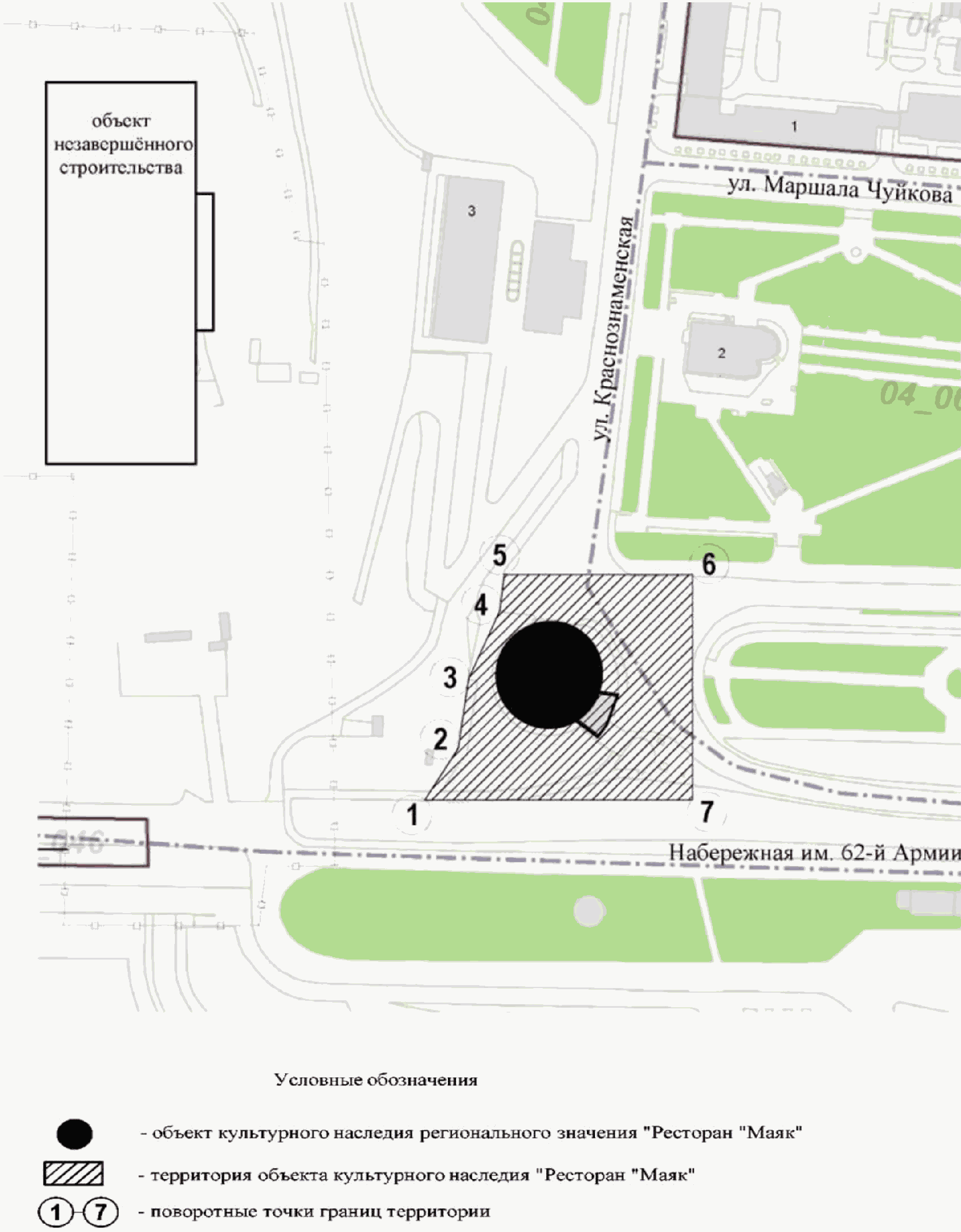 Приложение 4к приказукомитета государственной охраныобъектов культурного наследияВолгоградской областиот 01.12.2017 N 182РЕЖИМ ИСПОЛЬЗОВАНИЯ ТЕРРИТОРИИ ОБЪЕКТА КУЛЬТУРНОГО НАСЛЕДИЯРЕГИОНАЛЬНОГО ЗНАЧЕНИЯ "РЕСТОРАН "МАЯК", 1956 Г.,РАСПОЛОЖЕННОГО ПО АДРЕСУ: Г. ВОЛГОГРАД, ЦЕНТРАЛЬНЫЙ РАЙОН,НАБЕРЕЖНАЯ ИМ. 62-Й АРМИИНа территории объекта культурного наследия регионального значения "Ресторан "Маяк", 1956 г., расположенного по адресу: г. Волгоград, Центральный район, Набережная им. 62-й Армии (далее - объекта культурного наследия), запрещается строительство объектов капитального строительства и увеличение объемно-пространственных характеристик существующих объектов капитального строительства, а также проведение земляных, строительных, мелиоративных и иных работ, за исключением:работ по сохранению объекта культурного наследия или его отдельных элементов, сохранению историко-градостроительной или природной среды объекта культурного наследия;сноса или демонтажа дисгармоничных объектов капитального строительства, которые осуществляются на основании проектов проведения таких работ, содержащих разделы об обеспечении сохранности объекта культурного наследия, получившие положительные заключения государственной историко-культурной экспертизы и согласованные органом исполнительной власти Волгоградской области, уполномоченным в области государственной охраны объектов культурного наследия (далее - согласованный раздел об обеспечении сохранности);ремонта и реконструкции инженерных сетей и автомобильных дорог, которые осуществляются на основании проектов проведения таких работ, содержащих согласованные разделы об обеспечении сохранности;работ по благоустройству территории объекта культурного наследия, которые осуществляются на основании проектов проведения таких работ, содержащих согласованные разделы об обеспечении сохранности;мероприятий по музеефикации объекта культурного наследия, которые осуществляются на основании проектов проведения таких работ, содержащих согласованные разделы об обеспечении сохранности;установки малых архитектурных форм, которая осуществляется на основании проектов проведения таких работ, содержащих согласованные разделы об обеспечении сохранности;устройства прозрачных ограждений, которое осуществляется на основании проектов проведения таких работ, содержащих согласованные разделы об обеспечении сохранности;научно-исследовательских и изыскательских работ, в том числе по изучению культурного слоя;установки информационных надписей и обозначений на объекте культурного наследия;размещения наружной рекламы, содержащей исключительно информацию о проводимых на объектах культурного наследия и их территориях театрально-зрелищных, культурно-просветительных и зрелищно-развлекательных мероприятиях или исключительно информацию об указанных мероприятиях и одновременное упоминание об определенном лице как о спонсоре данного мероприятия, при условии, если такому упоминанию отведено не более чем десять процентов рекламной площади (пространства).Номер поворотной точкиХYн1- 1129,51356,99н2- 1104,83350,5н3- 1079,59327,68н4- 1056,29327,51н5- 1037,91324,07н6- 988,11381,14н7- 1064,45440,51н1- 1129,51356,99Номер поворотной точкиNEн148° 41' 58.78"44° 30' 54.93"н248° 41' 59.57"44° 30' 54.61"н348° 42' 0.39"44° 30' 53.50"н448° 42' 1.15"44° 30' 53.49"н548° 42' 1.74"44° 30' 53.32"н648° 42' 3.35"44° 30' 56.11"н748° 42' 0.88"44° 30' 59.02"н148° 41' 58.78"44° 30' 54.93"